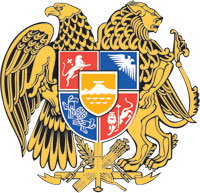 ՀԱՅԱՍՏԱՆԻ ՀԱՆՐԱՊԵՏՈՒԹՅԱՆ  ԿԱՌԱՎԱՐՈՒԹՅՈՒՆՈ  Ր  Ո  Շ  Ո Ւ  Մ30 սեպտեմբերի 2021 թվականի  N              - Ա   ՀԱՅԱՍՏԱՆԻ ՀԱՆՐԱՊԵՏՈՒԹՅԱՆ ԿԱՌԱՎԱՐՈՒԹՅԱՆ 2020 ԹՎԱԿԱՆԻ ՍԵՊՏԵՄԲԵՐԻ 24-Ի N 1572-Ա ՈՐՈՇՄԱՆ ՄԵՋ ՓՈՓՈԽՈՒԹՅՈՒՆՆԵՐ ԿԱՏԱՐԵԼՈՒ ՄԱՍԻՆ------------------------------------------------------------------------------------------------------------Համաձայն Նորմատիվ իրավական ակտերի մասին Հայաստանի Հանրապետության օրենքի 33-րդ հոդվածի 1-ին մասի 1-ին կետի և 34-րդ հոդվածի 1-ին մասի՝ Հայաստանի Հանրապետության կառավարությունը    ո ր ո շ ու մ    է.1. Հայաստանի Հանրապետության կառավարության 2020 թվականի սեպտեմբերի 24-ի Գույք հետ վերցնելու և ամրացնելու մասին N 1572-Ա որոշման մեջ կատարել հետևյալ փոփոխությունները՝1 որոշման վերնագրում ամրացնելու բառը փոխարինել հանձնելու բառով.2 որոշման նախաբանում 5-րդ հոդվածի 1-ին մասի բառերը փոխարինել 4-րդ հոդվածի 1-ին մասի բառերով.3 որոշման 1-ին կետում անժամկետ և անհատույց օգտագործման իրավունքով ամրացնել բառերը փոխարինել սեփականության իրավունքով հանձնել բառերով.4 որոշման հավելվածի վերնագրում անժամկետ և անհատույց օգտագործման բառերը փոխարինել սեփականության բառով:  ՀԱՅԱՍՏԱՆԻ  ՀԱՆՐԱՊԵՏՈՒԹՅԱՆ                ՎԱՐՉԱՊԵՏ					         Ն. ՓԱՇԻՆՅԱՆ Երևան